Фамилия, имя ученика, класс___________________________________ Оценка за 1 триместр_______АДМИНИСТРАТИВНЫЙ МОНИТОРИНГ УРОВНЯ ОБУЧЕННОСТИ УЧАЩИХСЯПО ИНФОРМАЦИОННЫМ ТЕХНОЛОГИЯМ(5 КЛАСС, 1 ТРИМЕСТР)1 вариантДайте самый полный ответ: «Информация – это…»Знания, получаемые человеком из интернетаСведения о произошедших событиях То, что передают по телевизору в выпусках новостейЗнания и сведения об окружающем миреКакой из видов информации не встречается в учебнике информатики?числоваятекстоваяграфическаязвуковаяРисунки, картины, чертежи, схемы, карты, фотографии – это примеры:Числовой информацииГрафической информацииТекстовой информацииВидеоинформацииУкажите орган чувств, с помощью которого здоровый человек получает большую часть информации:ГлазаУшиКожаНосДля вычислений, обработки информации и управления работой компьютера служит:Оперативная памятьМониторПроцессорПринтерВсе программы и данные, необходимые во время работы компьютера, помещаются в..ПроцессорОперативную памятьМониторМатеринскую платуКакое из перечисленных устройств используется для хранения данных в компьютере?СканерДисководМатеринская платаЖесткий дискКакая клавиша удаляет символ, стоящий справа от курсора:BackspaceDeleteInsertPageUpКакие расширения относятся к видеофайлам:.txt, .docx .zip, .rar.wav, .mp3.exe.avi, .mpgЧто не является элементом окна:Границы Полосы прокруткиЯрлыкиСтрока состоянияНапишите букву, которой обозначена на рисунке панель задач.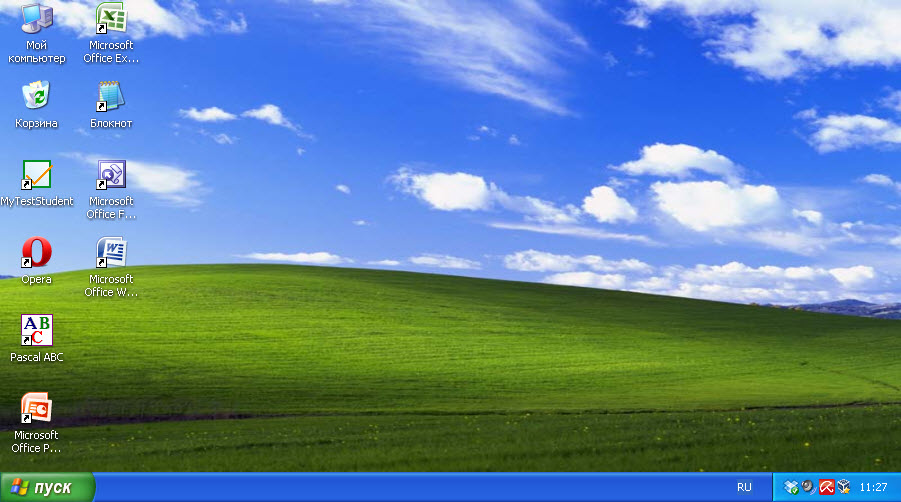 __________________________________________________________________________________________Мальчики играли в шпионов и закодировали сообщение придуманным шифром. В сообщении присутствуют только буквы из приведенного фрагмента кодовой таблицы: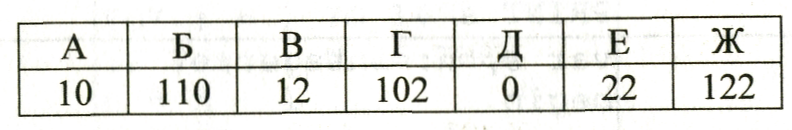 Определите, сколько букв содержит сообщение 101212210102. В ответе запишите число!__________________________________________________________________________________________Пять букв латинского алфавита закодированы кодами разной длины: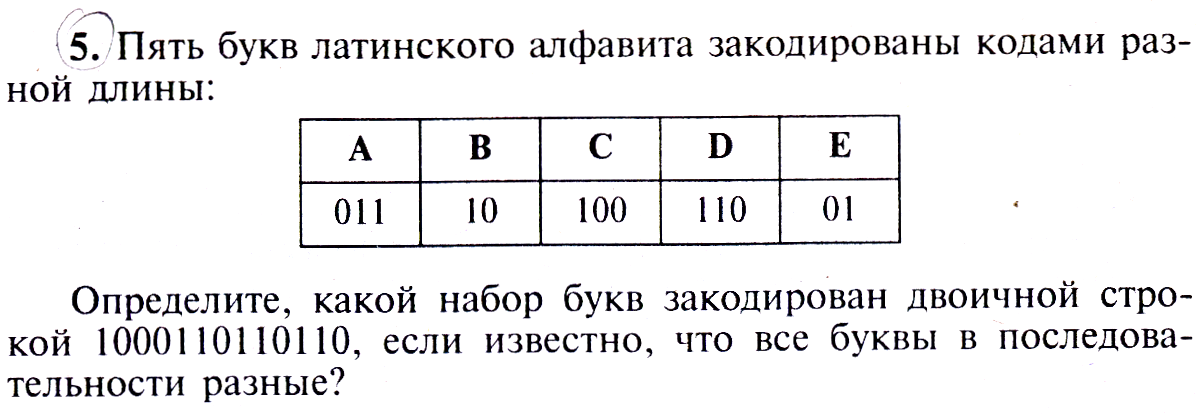 Определите, какой набор букв закодирован строкой 1000110110011, если известно, что все буквы в последовательности разные?__________________________________________________________________________________________Напишите название устройства из предложенных на рисунке, которое относится к кратковременной памяти.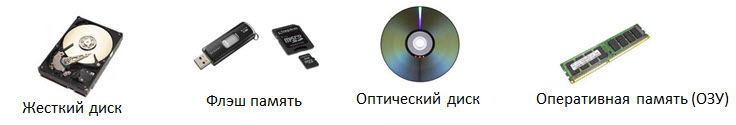 __________________________________________________________________________________________Напишите название группы клавиш клавиатуры, к которой относится клавиша F5__________________________________________________________________________________________Напишите название элемента управления, обозначенного на рисунке овалом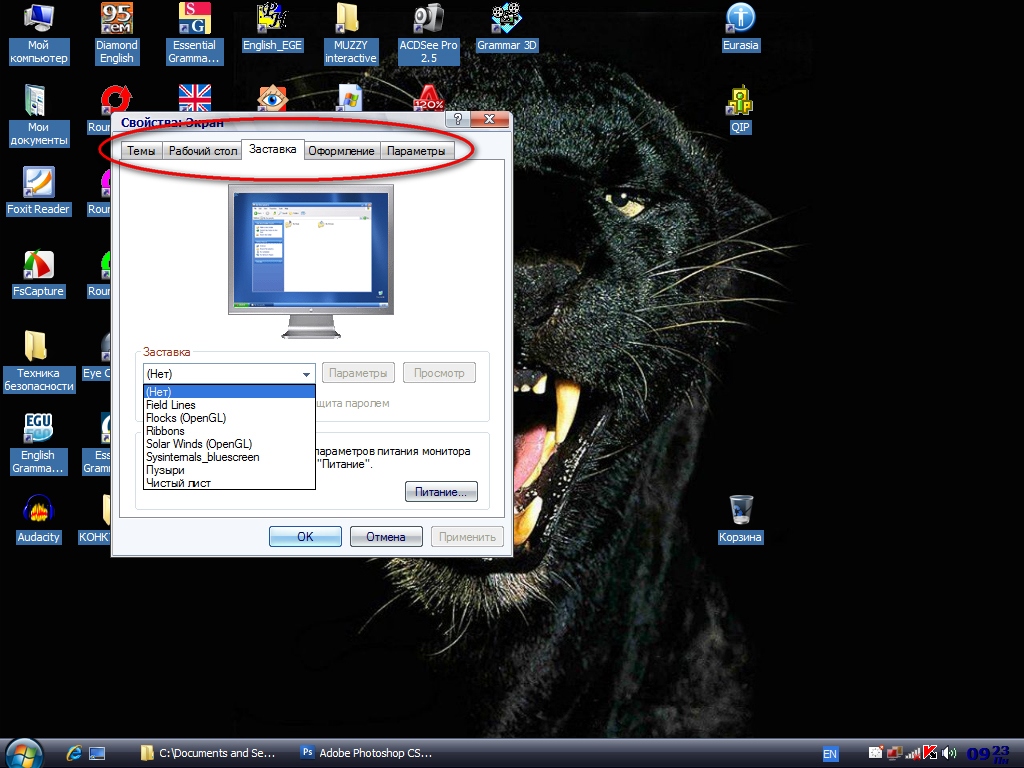 _________________________________________________________Запишите полный путь к файлу readme.txt, если известно, что он хранится в папке HELP, вложенной в папку HOME, находящейся на диске D:\._________________________________________________________Напишите букву, которой обозначен объект «Раскрывающийся список»__________________________________________________________________________________________Дана общая схема действия с информацией (информационного процесса). Напишите его название.__________________________________________________________________________________________Ваня Сидоров, работая над проектом по математике, создал следующие файлы:D:\Математика\Проект\Графики.bmpD:\Учеба\Работа\Основа.docD:\Учеба\Работа\Замечания.docD:\Математика\Проект\Диаграммы.bmpD:\Математика\Проект\Функции.docУкажите полное имя папки, которая останется полностью пустой при удалении всех файлов с расширением .doc. (других файлов и папок на диске D:\ нет).____________________________________________________________________________________________________________________________________________________________________________________Фамилия, имя ученика, класс___________________________________ Оценка за 1 триместр_______АДМИНИСТРАТИВНЫЙ МОНИТОРИНГ УРОВНЯ ОБУЧЕННОСТИ УЧАЩИХСЯПО ИНФОРМАЦИОННЫМ ТЕХНОЛОГИЯМ(5 КЛАСС, 1 ТРИМЕСТР)2 вариантДайте самый полный ответ. Информатика – это…Умение работать на компьютере и в ИнтернетеВозможность человека составлять компьютерные программыНаука, изучающая действия с информацией, ее хранение, обработку и передачу с помощью компьютераИзучение устройства компьютераИнформация, представленная в форме, пригодной для обработки компьютером, называется…ФайлДанныеПрограммаПапкаКоличественные характеристики объектов окружающего мира – возраст, вес, рост человека, численность населения, запасы полезных ископаемых, площади лесов – представлены в форме…Числовой информацииТекстовой информацииГрафической информацииВидеоинформацииС помощью какого органа чувств человек получает осязательную информацию?ГлазаУшиКожаНосДля ввода графической информации с бумажного листа служит…КлавиатураСканерПринтерМышьКакое из перечисленных устройств является устройством вывода информации:СканерМышьЖесткий дискПринтерПосле отключения питания компьютера теряется вся информация, которая находилась:На жестком дискеНа DVD-диске В оперативной памятиНа карте памятиКакие расширения относятся к файлам архивов?.txt, .docx.zip, .rar.avi, .mpg.wav, .mp3Меню, вызываемое правой клавишей мыши на объекте, называется:Контекстное менюГлавное менюСистемное менюДополнительное менюЧто такое окно?Ярлык для запуска программыТо же самое, что и Рабочий столЗначок на экране монитораОбласть экрана, в которой происходит работа с программойНапишите букву, которой обозначен на рисунке ярлык.__________________________________________________________________________________________Мальчики играли в шпионов и закодировали сообщение придуманным шифром. В сообщении присутствуют только буквы из приведенного фрагмента кодовой таблицы: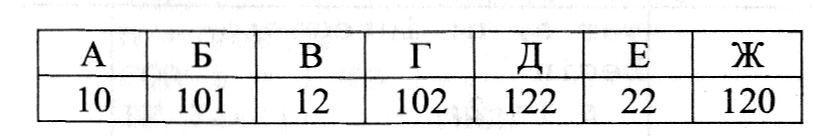 Определите, сколько букв содержит сообщение 101212210102. В ответе запишите только число!__________________________________________________________________________________________От разведчика была получена следующая шифрованная радиограмма, переданная с использованием азбуки Морзе: При передаче было потеряно разбиение на буквы, но известно, что в радиограмме использовались следующие буквы: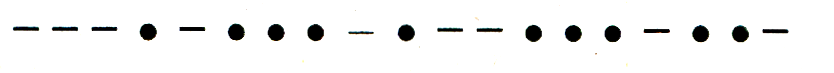 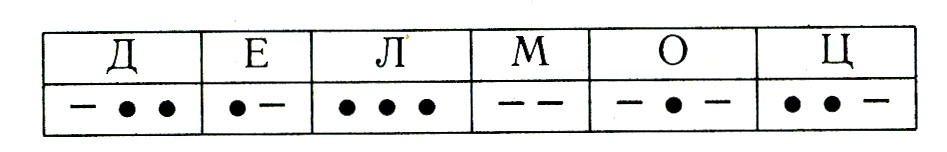 Определите текст радиограммы. В ответе запишите, какая из букв встречается в тексте радиограммы несколько раз?__________________________________________________________________________________________Дана группа устройств компьютера. Напишите название «лишнего» устройства в данной группе.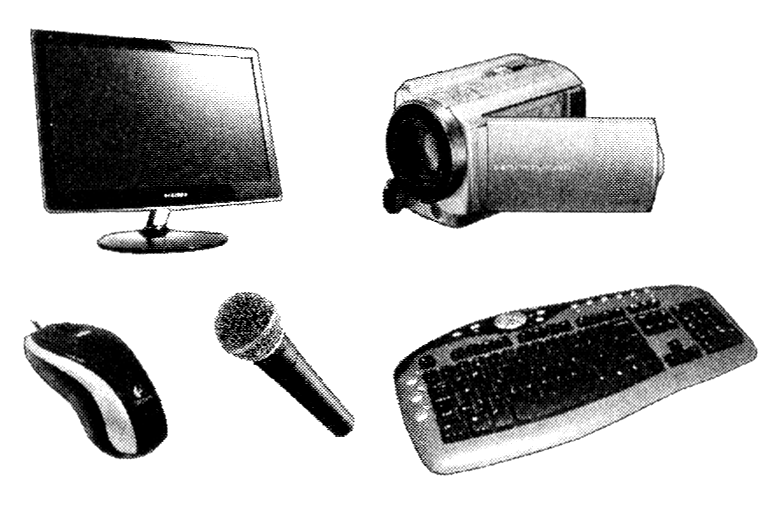 __________________________________________________________________________________________Напишите название группы клавиш клавиатуры, к которой относится клавиша Esc__________________________________________________________________________________________Напишите название элемента управления, обозначенного на рисунке овалом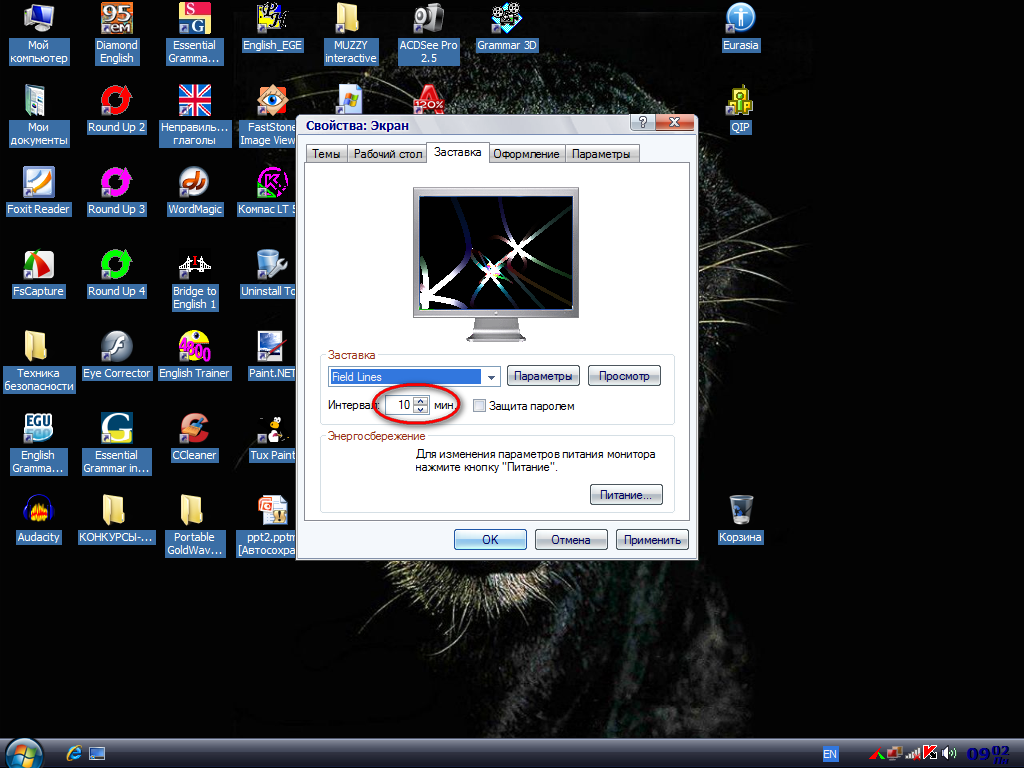 _________________________________________________________Запишите полный путь к файлу My-cat.jpg, если известно, что он хранится в папке Pats, вложенной в папку My-family, находящуюся на диске C:\_________________________________________________________На диске С:\ пользователем компьютера была выполнена следующая последовательность действий:Создать папку АСоздать папку BОткрыть папку АСоздать папку 1Создать папку 2Запишите в ответе букву схемы, созданной в результате действий пользователя. __________________________________________________________________________________________Дана общая схема информационного процесса хранения информации. Напишите название пустого элемента на схеме (как в информатике называется любой объект, способный сохранять информацию?).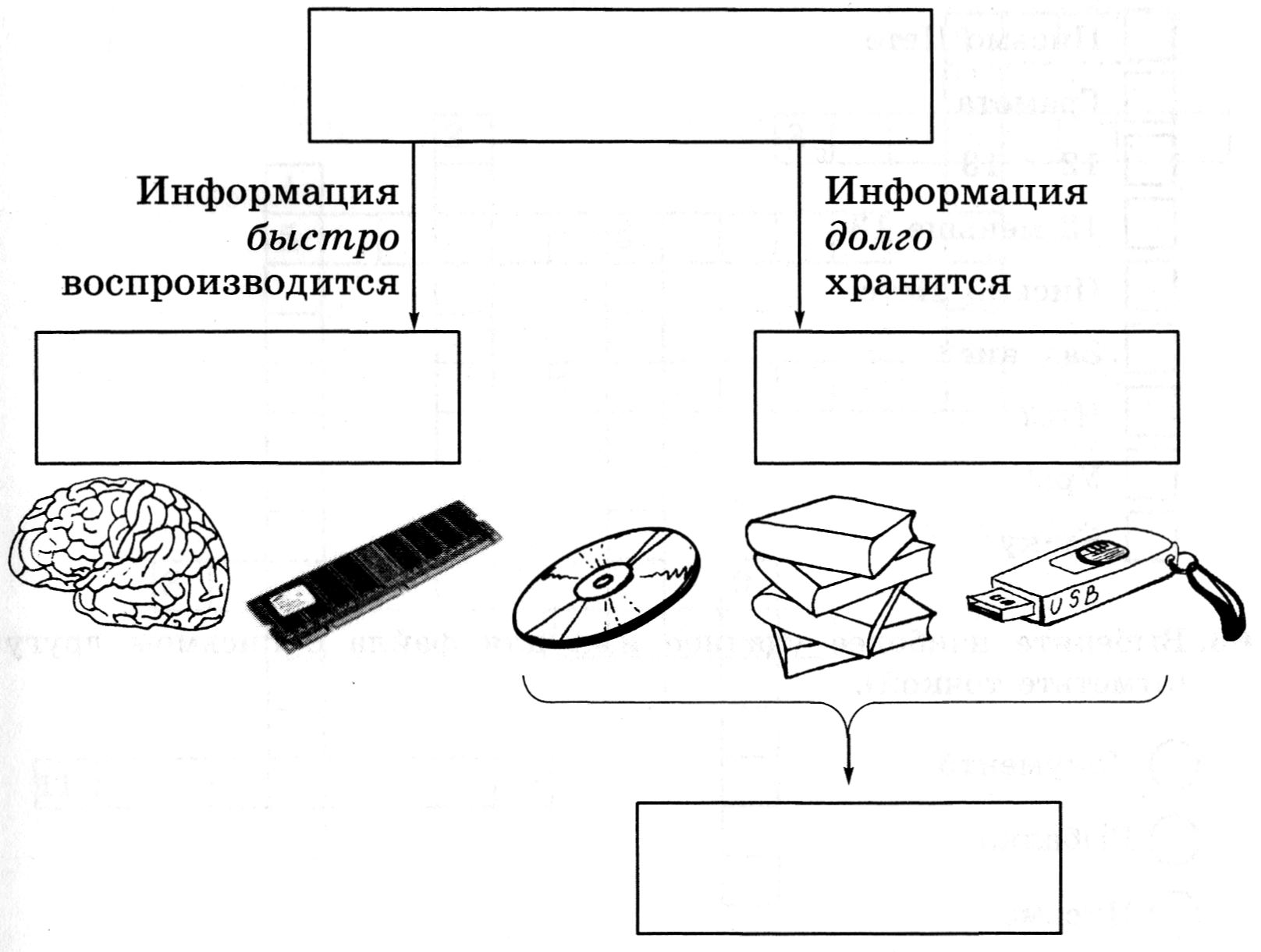 __________________________________________________________________________________________Марина Иванова, работая над проектом по литературе, создала следующие файлы:D:\Литература\Проект\Есенин.jpgD:\Учеба\Работа\Писатели.docD:\Учеба\Работа\Поэты.docD:\Литература\Проект\Пушкин.jpgD:\ Учеба\Работа\Стихотворения.docУкажите полное имя папки, которая останется полностью пустой при удалении всех файлов с расширением .jpg (других папок и файлов на диске D:\ нет).____________________________________________________________________________________________________________________________________________________________________________________Ключ к тесту:Критерии оценивания:«3»: 10 – 12 заданий (+)«4»: 13 – 18 заданий (+)«5»: 19 – 20 заданий (+) ИСПОЛЬЗОВАНИЕ КОМПЬЮТЕРА ЗАПРЕЩЕНО!Использованная литература:1.  Лысенко Ф.Ф., Евич Л.Н. Информатика и ИКТ. 10-11-й классы: тематические тесты. Подготовка к ЕГЭ. Базовый, повышенный, высокий уровни Ростов н/Д.: Легион, 20102. Вареникова Н.В., Путимцева Ю.С., Савченко А.П. Диагностические работы в формате ГИА 9 2014. Информатика М.: МЦНМО, 20143. Евич Л.Н., Кулабухова С.Ю. Информатика и ИКТ. 9 класс. Подготовка к ГИА-2015. Легион, 2014A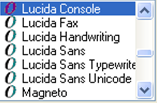 B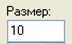 C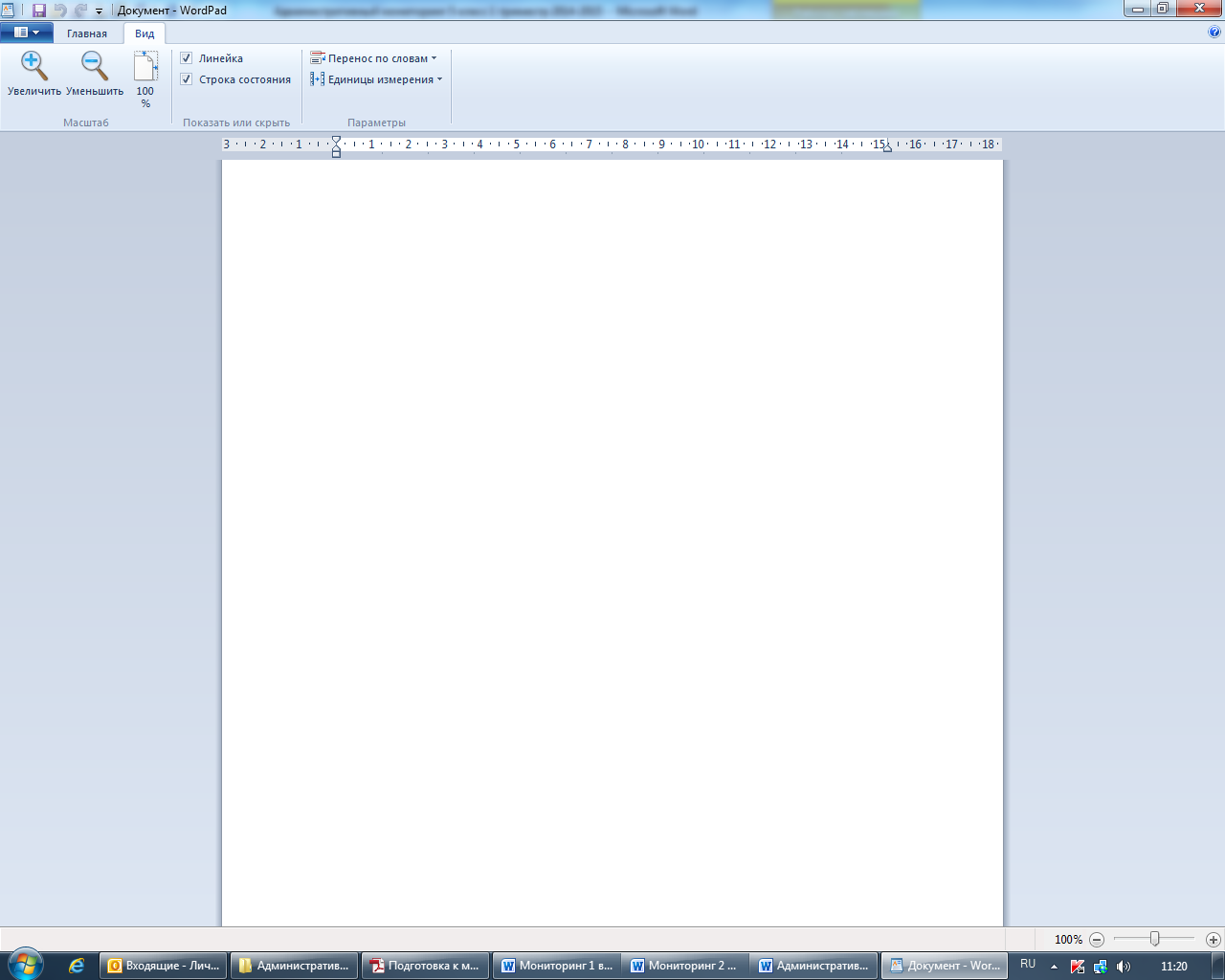 D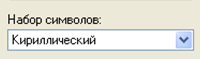 A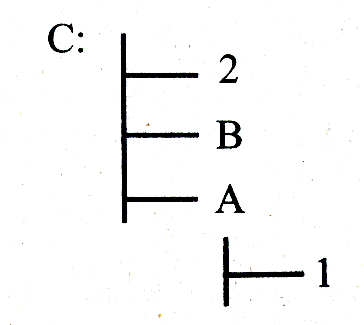 B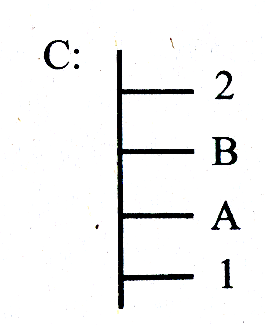 C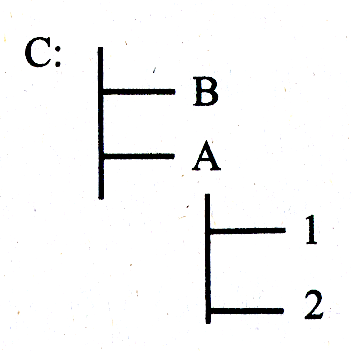 D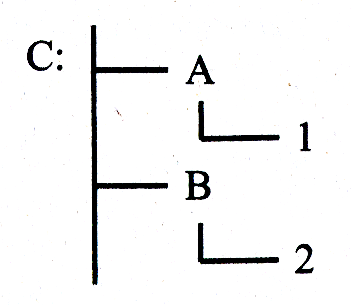 №вопроса1 вариант2 вариантDСDBBAACCBBDDCBBEАCDCA5 БУКВ5 БУКВCEBDAБУКВА ООПЕРАТИВНАЯ ПАМЯТЬМОНИТОРФУНКЦИОНАЛЬНЫЕ КЛАВИШИСПЕЦИАЛЬНЫЕ КЛАВИШИВКЛАДКАСЧЕТЧИКD:\HOME\HELP\README.TXTC:\MY-FAMILY\PATS\MY-CAT.JPGDCПЕРЕДАЧА ИНФОРМАЦИИНОСИТЕЛИ ИНФОРМАЦИИD:\УЧЕБА\РАБОТА D:\ЛИТЕРАТУРА\ПРОЕКТ 